	 Reception Class 							  	Tuesday 5th January 2021 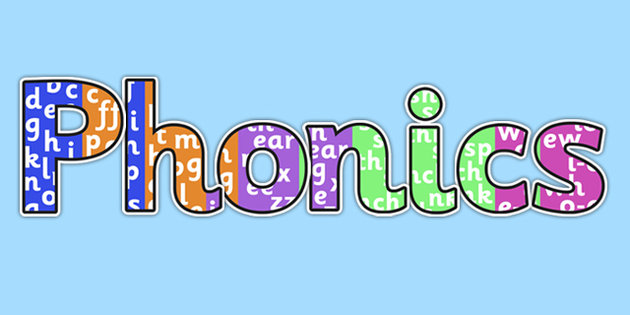 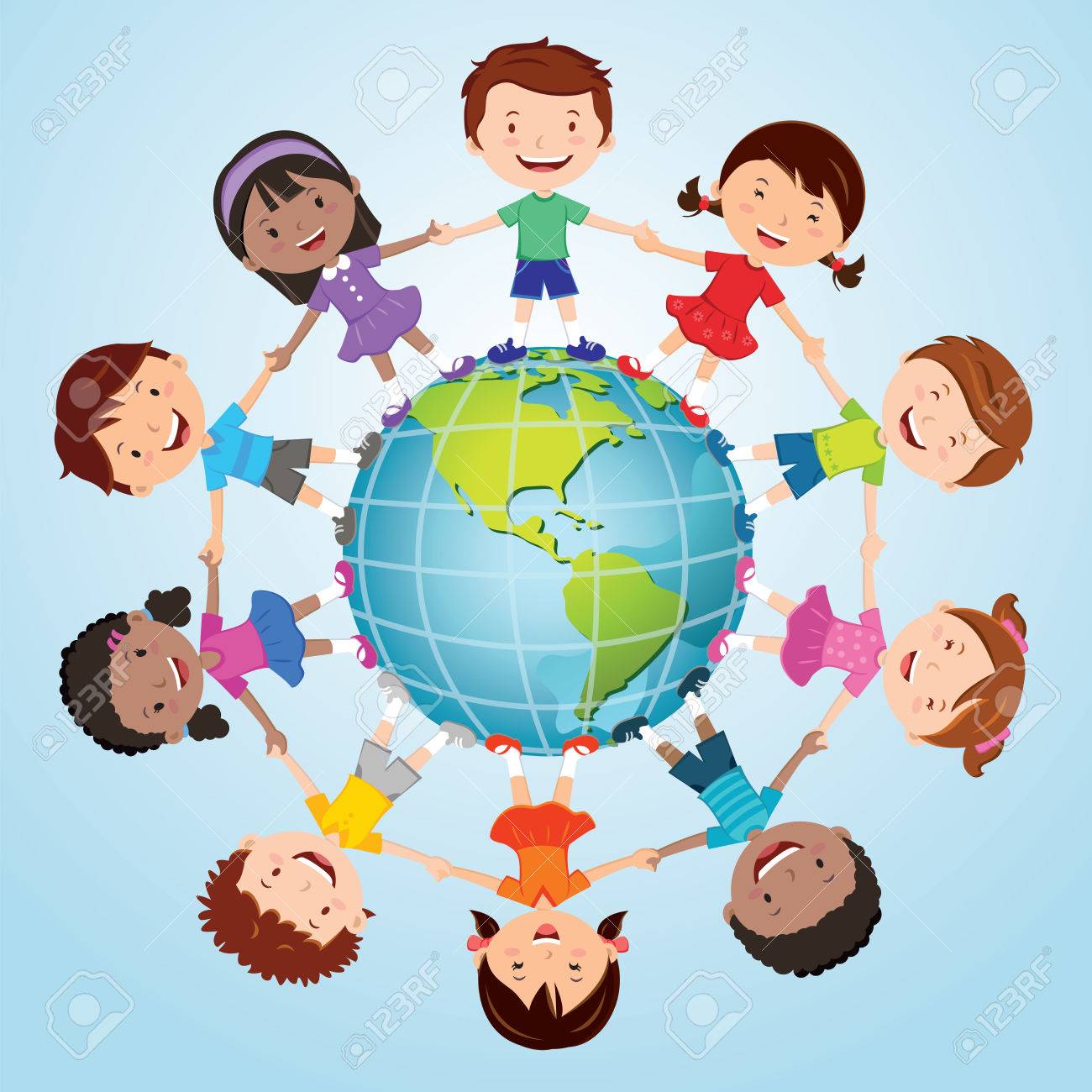 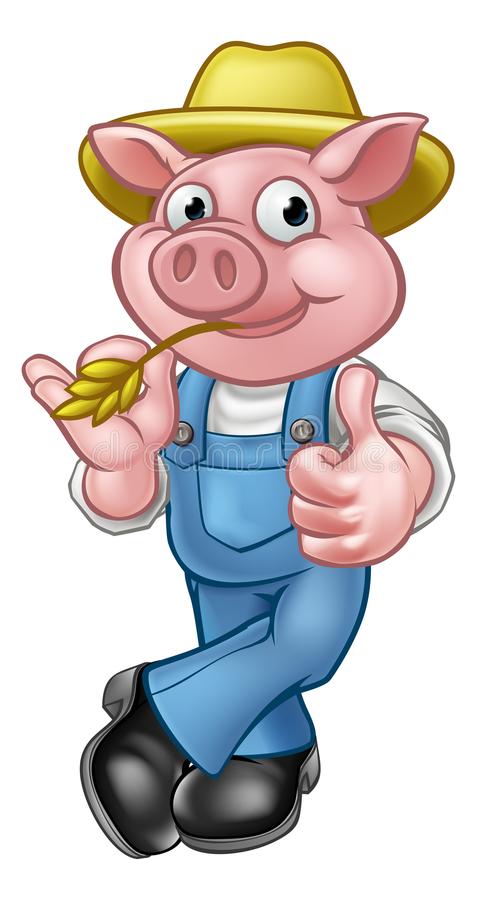 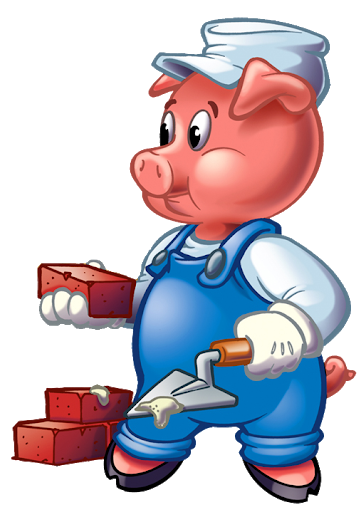 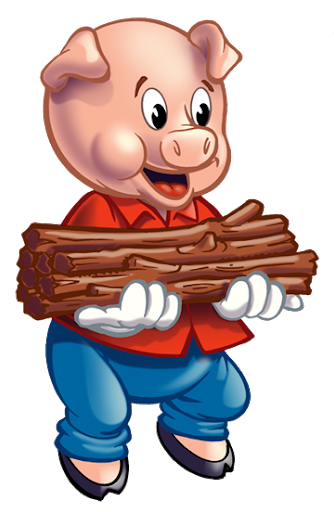 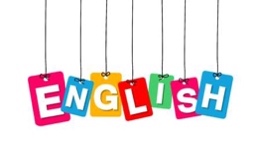 Once you have drawn the picture of one of your Christmas gifts you can nowHave a  go at writing a simple sentence to say what it is. You may want to use an alphabet mat to help you form your letters correctly.   Encourage your child to write the sentence; I got a ……….Instead of them copying the sentence, ask them to say each word slowly and listen for the sounds they can hear. It does not matter if they only hear and write down a few sounds in the words. This is all good practise in helping them to write as well as building up independence. Expressive Arts and Design 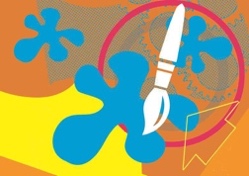 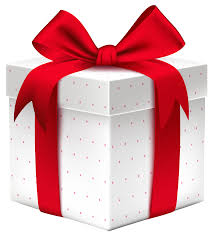 Christmas giftsDraw a picture of one of your Christmas gifts.Do not forget to colour it in. You could use pens, pencils or even paint. 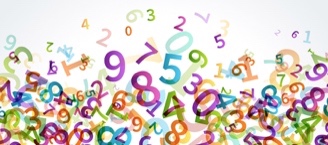 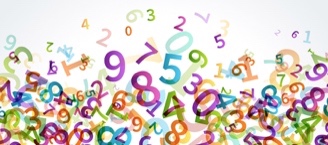 In maths we will be looking at ordering size. Below are the three little pigs. Can you order them from smallest to biggest? Cut them out and stick them in order. 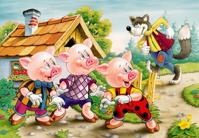 